УПРАВЛЕНИЕ ОБРАЗОВАНИЯ АДМИНИСТРАЦИИМУНИЦИПАЛЬНОГО ОБРАЗОВАНИЯ ЛАБИНСКИЙ РАЙОНМУНИЦИПАЛЬНОЕ АВТОНОМНОЕ УЧРЕЖДЕНИЕ ДОПОЛНИТЕЛЬНОГО ОБРАЗОВАНИЯ ЦЕНТР ТВОРЧЕСТВА  ИМЕНИ Д. ШЕРВАШИДЗЕ ГОРОДА ЛАБИНСКА МУНИЦИПАЛЬНОГО ОБРАЗОВАНИЯ ЛАБИНСКИЙ РАЙОН  МЕТОДИЧЕСКИЕ РЕКОМЕНДАЦИИ по оформлению рефератовРазработчик:методист дополнительного образованияСимонова Елена Александровнаг. Лабинск, 2018 	Реферат, являясь простым и доступным жанром, используется на всех этапах учёбы. Сфера применения реферата крайне широка – он начальных классов общеобразовательной школы до реферативных журналов, кратко рассказывающих исследователям о новых работах и открытиях в науке.1. Основные требования к набору текста	Реферат набирается в программе Word и печатается на листах формата А4. В школе размеры полей страницы не имеют большого значения, но мы рекомендуем придерживаться следующих параметров:-левое поле 2,5 см;-правое поле 1,5 см;-верхнее и нижнее поле 2см.По традиции шрифт используем Times New Roman, кегль (размер букв) – 14-й, межстрочное расстояние и красная строка- 1,5 пт.Страницы реферата должны быть пронумерованы. Несмотря на то, что отсчёт ведётся с титульного листа, номер страницы на нём стоять не должен. 2. Требования к структуре и содержанию реферата	Как правило, реферат обязательно должен включать в себя следующие структурные элементы:титульный лист;оглавление («Содержание»);основная часть;список литературы.Рассмотрим подробнее каждый из них.Оформление титульного листа:Официальное название образовательного учреждения. Располагается в самом верху по центру, размер букв (кегель) -11-й, шрифтом  (ВСЕ ПРОПИСНЫЕ) (к примеру):МУНИЦИПАЛЬНОЕ АВТОНОМНОЕ УЧРЕЖДЕНИЕ ДОПОЛНИТЕЛЬНОГО ОБРАЗОВАНИЯЦЕНТР ТВОРЧЕСТВА  ИМЕНИ Д. ШЕРВАШИДЗЕ ГОРОДА ЛАБИНСКАМУНИЦИПАЛЬНОГО ОБРАЗОВАНИЯ ЛАБИНСКИЙ РАЙОНПосле небольшого отступа – «Реферат по (название предмета)», на следующей строчке - (тема). Слова «на тему» или «по теме» - не пишутся, тема в кавычки не берется (если только это не цитата). Выравнивание по центру. Допустимы различные комбинации – к примеру, отсутствие указания предмета (Реферат Творчество Н. В. Гоголя.);После чуть меньшего отступа – информация об ученике и педагоге. Допустимы различные формулировки: «подготовил», «выполнил» для ученика и «проверил», «педагог» для учителя. Указывается класс, объединение, фамилия и имя ученика и ФИО педагога. К примеру: «Работу выполнила: учащаяся 5 класса /объединения «Пифагор»/ Симонова Анастасия/ Педагог дополнительного образования / Симонова Е.А». Косая черта обозначает перенос строки. Весь блок выравнивается по правому краю.В самом низу страницы на одной строчке пишется название населённого пункта и год (к примеру, «г. Лабинск, 2018»). Выравнивание – снова по центру.ОБРАЗЕЦ ТИТУЛЬНОГО ЛИСТА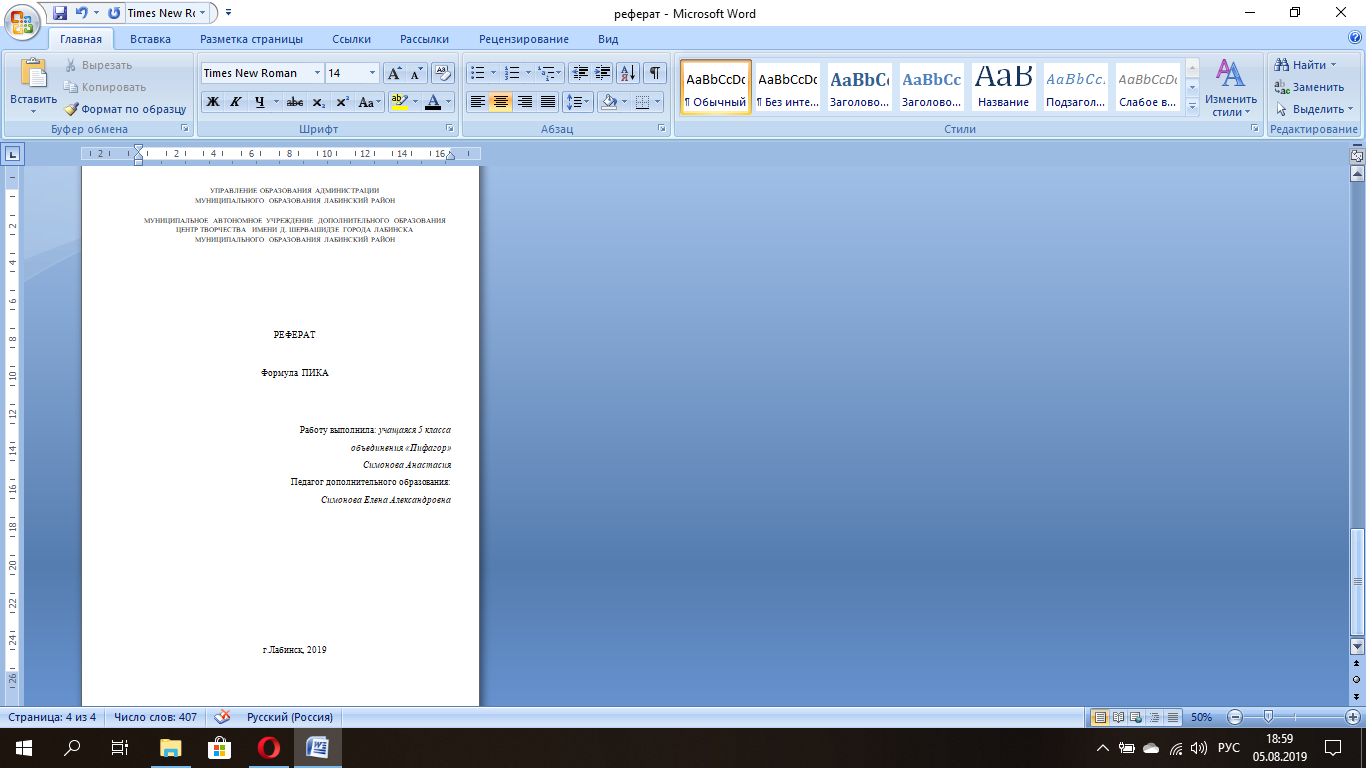 УПРАВЛЕНИЕ ОБРАЗОВАНИЯ АДМИНИСТРАЦИИМУНИЦИПАЛЬНОГО ОБРАЗОВАНИЯ ЛАБИНСКИЙ РАЙОНМУНИЦИПАЛЬНОЕ АВТОНОМНОЕ УЧРЕЖДЕНИЕ ДОПОЛНИТЕЛЬНОГО ОБРАЗОВАНИЯ ЦЕНТР ТВОРЧЕСТВА  ИМЕНИ Д. ШЕРВАШИДЗЕ ГОРОДА ЛАБИНСКА МУНИЦИПАЛЬНОГО ОБРАЗОВАНИЯ ЛАБИНСКИЙ РАЙОН  РЕФЕРАТФормула  ПИКАРаботу выполнила: учащаяся 5 класса объединения «Пифагор»Симонова АнастасияПедагог дополнительного образования:  Симонова Елена Александровнаг.Лабинск, 2019Оформление содержания:	Оглавление делается очень просто – по центру пишется «Содержание», далее список разделов вашего реферата с указанием страницы в правом углу. Отделить название раздела от страницы можно пробелами или точками, а чтобы цифры были ровно в ряд, нужно включить «выравнивание по ширине».Пример: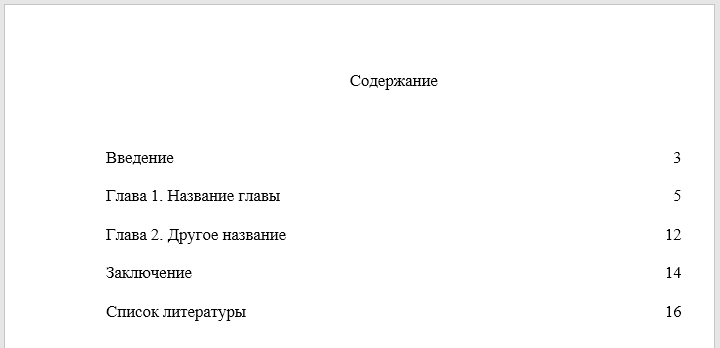 Оформление основной части:Основная часть реферата так же имеет некоторые отличия в зависимости от уровня вашего образования:В школьном реферате достаточно обойтись несколькими параграфами. Озаглавить их можно, используя цифры и обычные названия, к примеру «1. Обитатели моря», «2. Пресноводные рыбы и животные»;В более сложном реферате придётся добавить такие традиционные элементы текстовых работ, как «введение» и «заключение». Во введении потребуется описать цели и задачи работы, методы исследования и охарактеризовать основные источники. Также может потребоваться указание предмета и объекта вашего реферата. В заключении нужно будет подытожить результаты вашего труда, во многом опираясь на структуру введения.Оформление списка литературы:Список литературы оформляется в самом конце реферата, он обязательно должен начинаться с новой страницы. Основополагающим, конечно, является алфавитный порядок. Но в некоторых случаях – особенно при огромном количестве используемых материалов, что в реферате в силу особенностей жанра встречается крайне редко – может применяться и хронологический, и тематический порядок. Обязательно указывается  названия и автор, указываются выходные данные публикации (год и город издания, само издательство).Пример:Список литературыБобылев, А. И. Функции государства: понятие, классификация, общая характеристика // Право и государство: теория и практика. - 2010.Волобуев, О. В. Россия: государственные приоритеты и национальные интересы. - М.: РОССПЭН, 2000.Гнатенко, А. И. К вопросу о социальной функции современного государства // Вопросы гуманитарных наук. - 2010. - № 1 (45).Жимиров, В. Н., Оль, Е. М., Реуф, В. М. Современное государство: к вопросу об основных функциях // Мир политики и социологии. - 2012. - № 9.